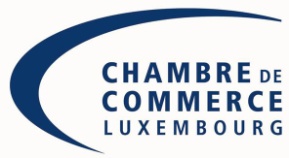 Kindly return the form before January 7, 2014 to				Luxembourg Chamber of Commerce							Mrs. Sarah Nilles							fax: 42 39 39-822 							e-mail: international@cc.lu ROUND-TABLE DISCUSSIONwith H.E. the Ambassador of AustraliaMR. DUNCAN LEWISThursday, 9th of January 2014 at 10.00 am at the Chamber of CommerceRegistration FormCompany:												Address:												Phone:					/ Fax:							E-mail:					/ Web-site: _						Name and Title of the participant(s)Will participate at the round-table discussion:	YES			NO				Date:____________________________________				Signature:________________________________